Propozycje działań i aktywności dla dzieci 3 – letnich (gr. I i II)Wtorek – 09.06.20 r.Temat kompleksowy: „Pojazdy”Temat dnia: „Poznajemy pojazdy”Cele:Dziecko:rozpoznaje i nazywa różne pojazdy;reaguje na umowne sygnały słowne i dźwiękowe;rozróżnia wielkości: duży, mały;wybiera właściwy pojazd;rozwija sprawność ruchową;z uwagą słucha utwory z dziecięcej literatury; wypowiada się na dany temat;segreguje pojazdy wg wyznaczonej cechy;przelicza pojazdy w dostępnym zakresie;estetycznie wykonuje prace plastyczną;rozwija zdolności manualne;z uwagą obserwuje działania rodzica.„Pojazdy, które jeżdżą, latają, pływają” – oglądanie książeczek obrazkowych lub ilustracji z Internetu). Dziecko rozpoznaje i nazywa pojazdy, np. samochód osobowy, śmieciarka, karetka pogotowia, straż pożarna, radiowóz policyjny, rower, motor, samolot, statek. Wskazuje                  i nazywa pojazdy, które poruszają się po wodzie, w powietrzu i po lądzie (ziemi). Rodzic wyjaśnia, że na lądzie samochody jadą po ulicy / drodze, a tramwaje i pociągi po torach.„Różne pojazdy” – zabawa orientacyjno – porządkowa.Rodzic do zabawy przygotowuje wcześniej pary obrazków przedstawiających różne pojazdy (auto, samolot, pociąg) w dwóch wielkościach. Rozkłada duże obrazki z pojazdami w różnych miejscach na podłodze. Dzieci – pojazdy wybierają sobie małe obrazki i poruszają się z nimi swobodnie, ostrożnie wymijając się. Na hasło: Pojazdy do garażu! – biegną i ustawiają się przy odpowiednich obrazkach. Przy powtórzeniu zabawy Rodzic zmienia układ dużych obrazków.„Jest pojazdów mnóstwo w świecie” – słuchanie wiersza Urszuli Piotrowskiej.Jest pojazdów mnóstwo w świecie,w każdym miejscu je znajdziecie.Brum, brum, brum, brum, jedzie auto,światełkami migu, migu,a samolot nad nim lecii zaprasza do wyścigów.„Ja na ziemi, ty w powietrzu,więc wyścigów nie zaczynam”.Szu, szu, szu, szu, szumią skrzydłacoraz wyżej mknie maszyna.Bu, bu, bu, bu, buczy statek,plusku, plusku, goni fale.Nie chce latać, nie chce jeździć,przecież pływa doskonale.Jest pojazdów mnóstwo w świecie,w każdym miejscu je znajdziecie.Rozmowa kierowana pytaniami Rodzica:– O jakich pojazdach jest mowa w wierszu?– Co porusza się po lądzie / w powietrzu / po wodzie?Na stole Rodzic rozkłada we różnych miejscach obrazki: droga, chmurka i woda, a obok leży rozsypanka obrazkowa pojazdów lądowych, wodnych i powietrznych (obrazki wykorzystujemy z wcześniejszej zabawy). Dzieci kolejno wybierają po jednym obrazku                  z rozsypanki, nazywają przedstawiony na nim pojazd, określają, gdzie się porusza,                            i umieszczają obrazek pod odpowiednim obrazkiem na stole.„Pojazdy” – zabawa naśladowcza przy muzyce.Dzieci biegają w rytm muzyki. Na hasło: Jazda samochodem! – naśladują trzymanie kierownicy i biegną dalej, na hasło: Lot samolotem! – rozkładają na boki ręce i biegają, na hasło: Jazda pociągiem! – ustawiają się jedno za drugim, a pociąg prowadzi Rodzic.„Pojazdy” – zabawa grafomotoryczna (kolorowanka zamieszczona na końcu). Dziecko wybiera pojazd, rysuje po śladzie linie, a następnie zamalowuje kontur kolorowanki kredkami, starając się nie wychodzić poza linie. „Jaki to pojazd?” – ćwiczenia słuchowe.Rozpoznawanie dźwięków wydawanych przez pojazdy lądowe, wodne i powietrzne (karetka pogotowia, samochód osobowy, statek, samolot, pociąg). Nazywanie pojazdów i skazywanie ich na obrazkach. Określanie, gdzie porusza się ten pojazd.Życzymy miłego dnia i udanej zabawy                                                                       Wychowawczynie z gr. I i II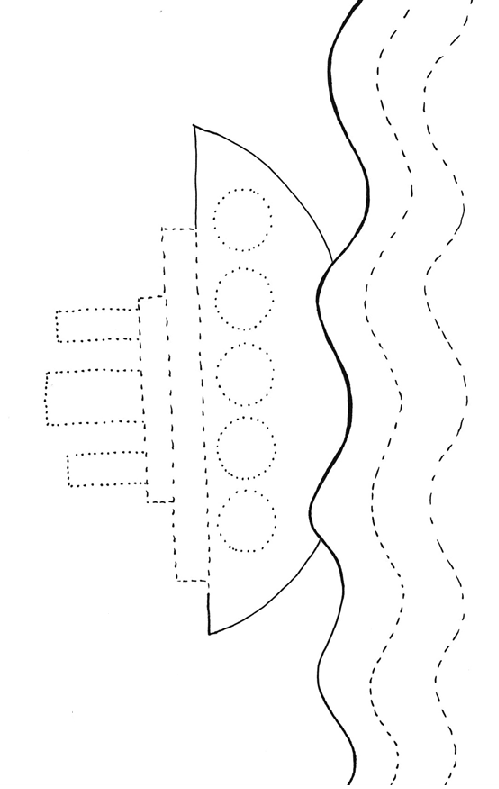 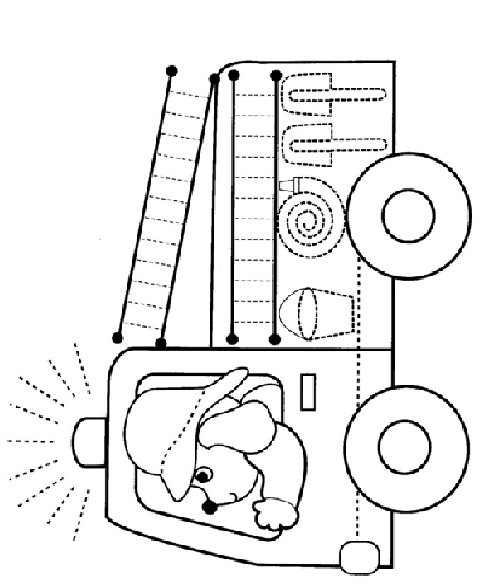 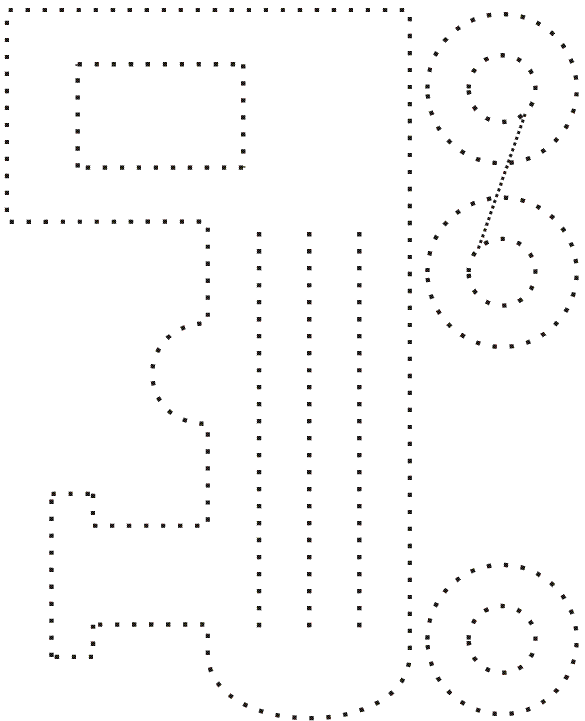 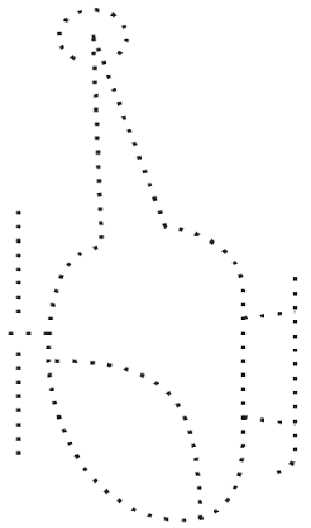 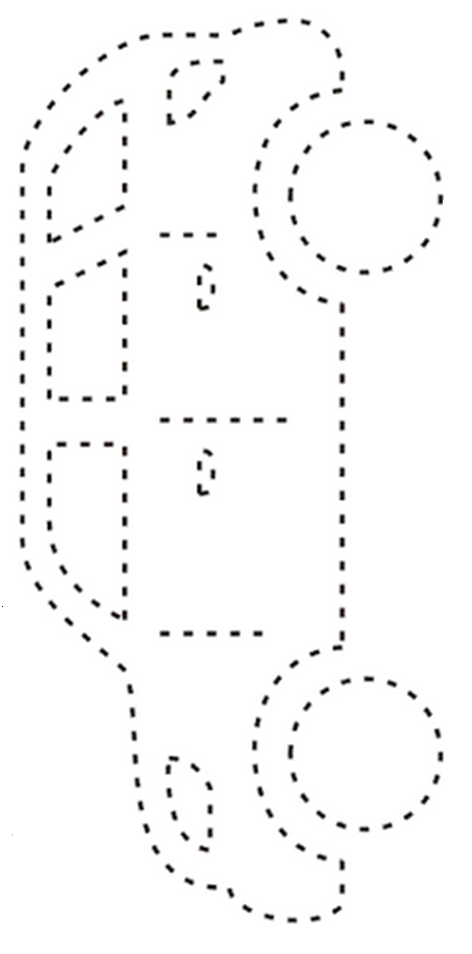 Połącz pojazd z jego cieniem, pokoloruj obrazki. 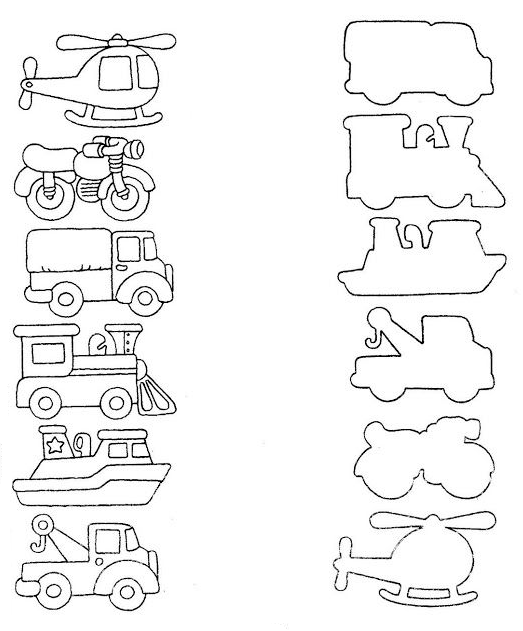 